Миколаївському міському головіОлександру СЄНКЕВИЧУ
 заявник або
 уповноважений представник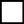 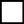 __________________________________________________________________
(прізвище, власне ім’я та по батькові (за наявності) заявника/уповноваженого представника)Документ, що посвідчує особу та підтверджує громадянство України _______________________________________________________,виданий _______________________________________________
_______________________________________________________.Реєстраційний номер облікової картки платника податків * _______________________________________________________
_______________________________________________________
_______________________________________________________Адреса, за якою може здійснюватися офіційне листування або вручення офіційної кореспонденції, та контактний номер телефону, e-mail:________________________________________
_______________________________________________________
______________________________________________________________________________________________________________(фактичне місце проживання/перебування)ЗАЯВА
про продовження строку проживання в жилих приміщеннях з фондів житла для тимчасового проживанняПрошу продовжити строк проживання в житловому приміщенні: _____________________________________________________________________________________ з фондів житла для тимчасового проживання, на умовах договору наймання на сім’ю у складі ___________ осіб:	Адреса фактичного місця проживання/перебування:  ______________________________ __________________________на житловій площі _____________________________________.                                                          (приватній, гуртожитку, службовій, орендованій тощо)Наявність у будь-кого з членів сім’ї у власності житлового приміщення/частини житлового приміщення, придатного для проживання:Я, _____________________________________________, даю згоду на обробку моїх персональних даних/персональних даних особи, від імені якої подається заява, відповідно до Закону України «Про захист персональних даних».* Не зазначається фізичними особами, які через свої релігійні переконання відмовляються від прийняття реєстраційного номера облікової картки платника податків, повідомили про це відповідному територіальному органу ДФС і мають відмітку в паспорті громадянина України.Заповнюється адміністратором:«______»____________ 2023 р.                                                          Реєстраційний номер заяви____________  (дата надходження заяви)_________________________                                                             _____________________________________                             (підпис)                                                                                (ініціали, призвище адміністратора)Прізвище, власне ім’я та по батькові (за наявності)Родинні стосункиДата народженняСерія (за наявності), номер паспорта або свідоцтва про народження, реєстраційний номер облікової картки платника податків*• так• ні______________
(дата)______________
(дата)_________________________
(підпис повнолітнього члена сім’ї)_________________________
(підпис повнолітнього члена сім’ї)_______________________
(прізвище, власне ім’я та по батькові (за наявності)______________
(дата)______________
(дата)_________________________
(підпис повнолітнього члена сім’ї)_________________________
(підпис повнолітнього члена сім’ї)_______________________
(прізвище, власне ім’я та по батькові (за наявності)______________
(дата)_________________________
(підпис заявника/
уповноваженого представника)_________________________
(підпис заявника/
уповноваженого представника)_______________________
(прізвище, власне ім’я та по батькові (за наявності)_______________________
(прізвище, власне ім’я та по батькові (за наявності)